Zdravotní ústav se sídlem v Ustí n/Labem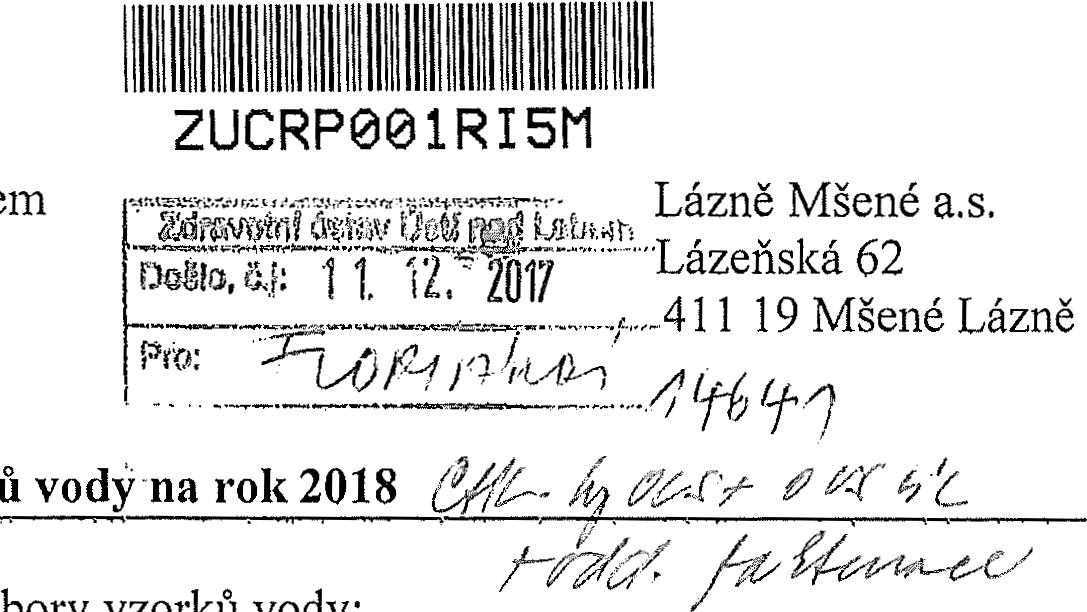 Moskevská 15400 01 Ústí n/LabemObjednávka odběrů a rozborů vzorků vody na rok 2018 Objednáváme na rok 2018 odběry a rozbory vzorků vody:l/plnící voda Ix ročně mikrobiologický rozbor-Escherichia coli,počty kolonií při 36 0C,Pseudomonas aeruginosa,Staphylococcus aureusChemický rozbor-amonné ionty,dusičnany,zákal CHSKMn2/vstupní voda do bazénu Ix za 14dní mikrobiologický rozbor-Escherichia coli,počty kolonií při 36 0C,Pseudomonas aeruginosa,Ix měsíčně-Staphylococcus aureus,Legionella species Chemický rozbor-CHSKMn1x za 14dní-redox3/vlastní bazénová voda Ix za 14dní mikrobiologický rozbor-2xEscherichia coli,2xpočty kolonií při 36 0C,Pseudomonas aeruginosa,1x měsíčně-Staphylococcus aureus,Legionella species chemický rozbor-amonné ionty,dusičnany,zákal,CHSKMn1x za 14dní-redox,pHIx měsíčně-chlor volný,chlor vázaný 4/voda z van Ix za 3 měsíce mikrobiologický rozbor-Escherichia coli,Pseudomonas aeruginosa,Staphylococcus aureus,Legionella species,počty kolonií při 36 0C5/voda ze sprch 2x ročně mikrobiologický rozbor-Legionella pneumophyla Lázně MšełNé„ a, s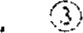 	Lázeňská 62, 41 1 	Mšené-lázněČO 44569530. Dič CZ 44569530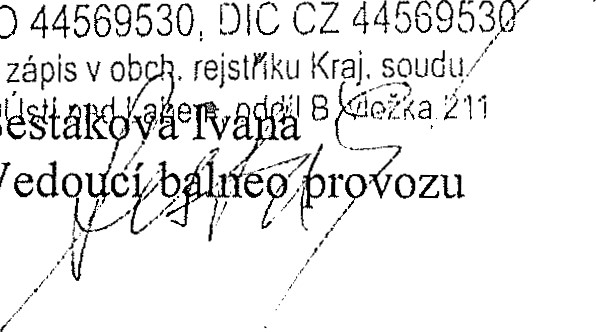 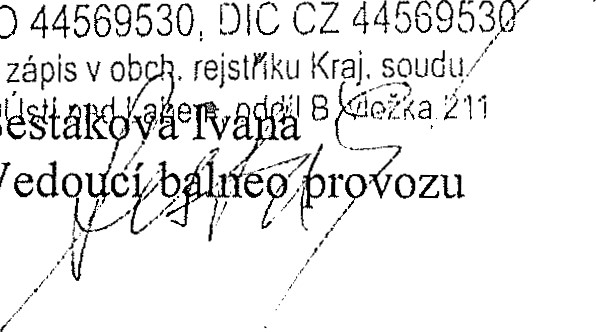 1.12.2017Vo Pľezkoumal: Datum:	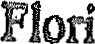 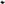 Podpis: